Katecheza 07.04.Droga Krzyżowa Pana Jezusa – Jezus umiera na Krzyżu. Pan Jezus bardzo nas kocha, dlatego zgodził się nieść krzyż, a potem na min umarł. Drogę, którą szedł z krzyżem na Golgotę, nazywamy drogą krzyżową. Od najdawniejszych czasów w Wielki Piątek nie odprawia się Mszy Świętej. Podobnie jak w każdy piątek Wielkiego Postu uczestniczymy w nabożeństwie drogi krzyżowej. W 14 stacjach rozważamy, co Pan Jezus wycierpiał dla naszego zbawienia.    Najważniejszym momentem w liturgii Wielkiego Piątku jest adoracja krzyża. Wszyscy zgromadzenia w kościele podchodzą i z wielkim szacunkiem, z wdzięcznością oddają cześć krzyżowi, pamiętając, że na min dokonało się nasze zbawienie.  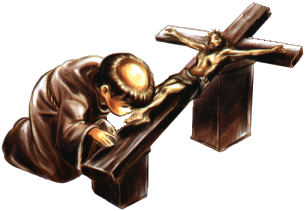 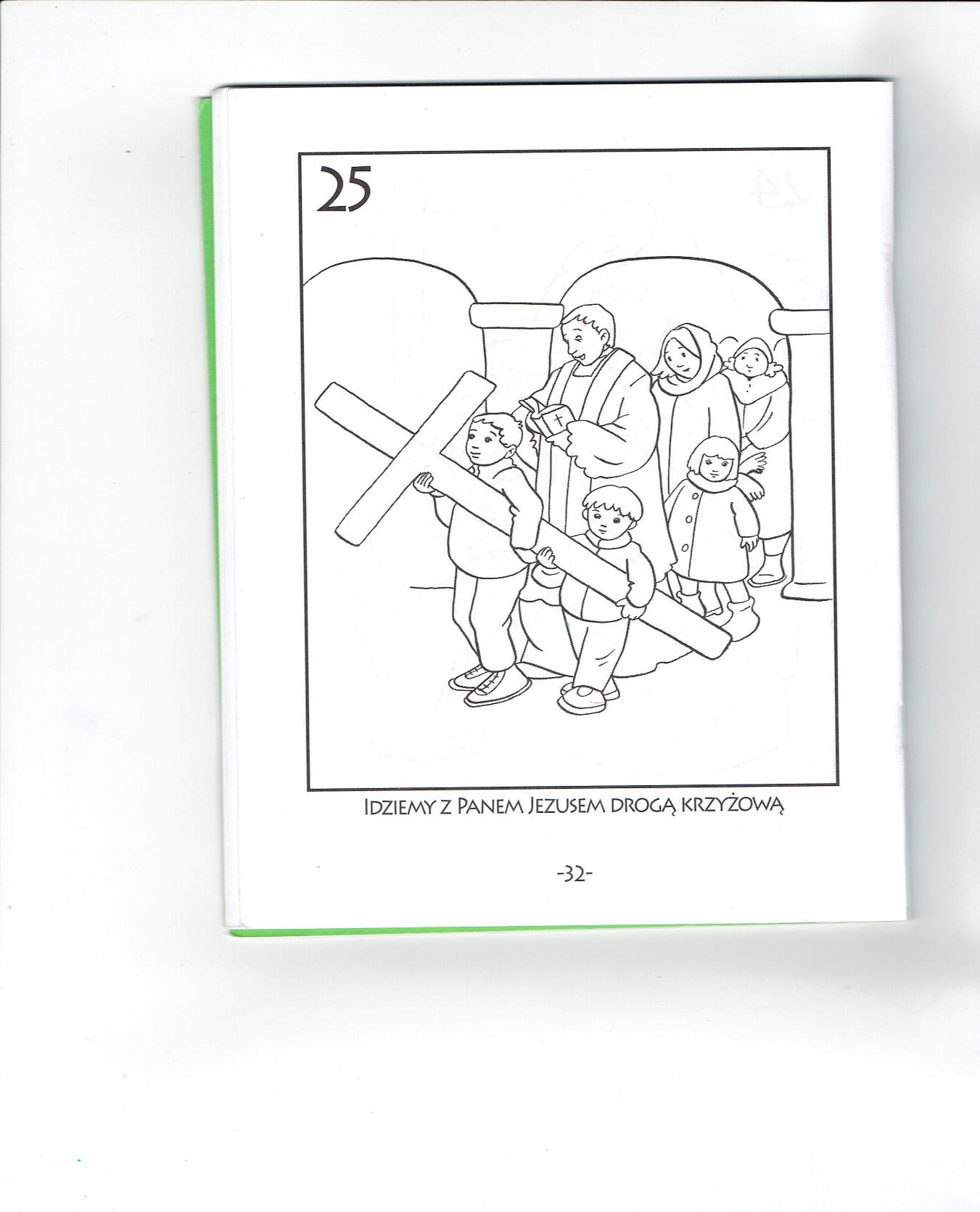 